Cím (Összefoglaló formai követelményei)Vegyész Palánta, III. évf. kémia BScSZTE Természettudományi és Informatikai KarTémavezető(k):	Dr. Azésaz Gizella egyetemi tanár	Dr. Hámfri Bogát főiskolai adjunktus	SZTE Szervetlen, Analitikai és Biokémiai TanszékÉrdemes ebből a fáljból kiindulva készíteni az összefoglalót; a használható stílusok értelemszerűen be vannak állítva. (Cím1 / Név / Évf+szak stb…) Az oldalbeállítás B5-ös papírméret. A margók jobbra és balra 2,35 cm, felül 3 cm, alul 3,2 cm. Élőfejet, élőlábat ne használjanak! A cím Times New Roman 14 pt-os félkövér betűtípussal, középre igazítva, szimpla sorköz, bekezdés térköz utána . A név Times New Roman 12 pt-os félkövér betűtípussal, utána az évfolyam és a szak Times New Roman 12 pt-os normál betűtípussal, középre igazítva, szimpla sorköz, bekezdés térköz utána . A következő sorban az egyetem és a kar neve Times New Roman 12 pt-os normál betűtípussal középre igazítva, szimpla sorköz, bekezdés térköz utána . A témavezető(k) (ha egy van, akkkor nyilván nincs „k”) Times New Roman 11 pt-os félkövér betűtípussal, utána a beosztás Times New Roman 11 pt-os normál betűtípussal. Következő sorba a témavezető(k) munkahelye Times New Roman 11 pt-os normál betűtípussal. Ezekben a sorokban a sorköz pontosan 14 pt-os, és egy balra igazított tabulátor van 2,54 cm-nél. Egy sor kihagyás után a szöveg Times New Roman 11 pt-os normál betűtípussal. Bekezdés sorköz magassága pontosan . Behúzás első sorban . Szimbólumok jelölésére Symbol betűtípus használható.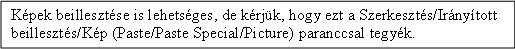 Táblázatok és képek aláírása a táblázat ill. a kép alá Times New Roman 10 pt-os normál betűtípussal. Táblázatok, képek és egyenletek előtt és után legalább 6 pt-os térközt hagyjanak. Hivatkozást szögletes zárójelbe tett számmal jelöljék [1]. Könyvek esetén kérjük kiírni a címet, kiadót, valamint az oldalszámot. (Cikkek esetén nem kell a cikk címe.) A hivatkozások az alábbi formátumúak legyenek:[1] Bonzel, H.P., Bradshaw, A.M., Ertl, G., Physics and Chemistry of Alkali Metal Adsorption. Elsevier, Amsterdam, 125-135 (1989)[2] Kjurkchiev, N., Andreev, A., Serdica, 15 (3), 302-311 (1990)Az összefoglaló nem lehet hosszabb egy oldalnál!